                                                         CONCURSO  ROSA-DOS-VENTOS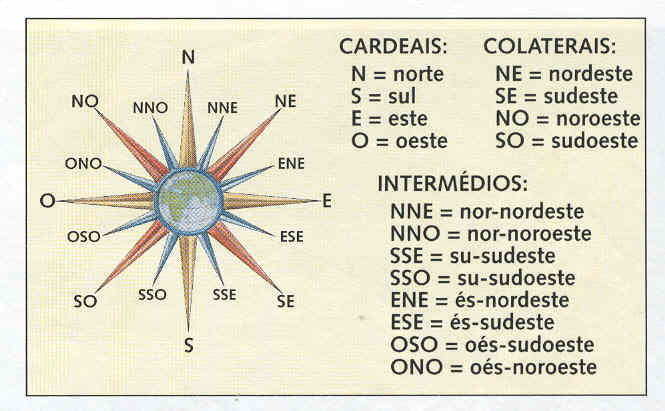                                                                  PREMIADOSAlunoAnoTurma1º lugarMariana Santos5F2º lugarLeonor Antunes5ºF3º lugarRicardo Estevão5ºH1º lugarMariana Morgado7ºG2º lugarLuís Pedro7ºG3º lugarCarolinas Severino7ºG